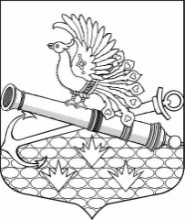 МУНИЦИПАЛЬНЫЙ СОВЕТ МУНИЦИПАЛЬНОГО ОБРАЗОВАНИЯМУНИЦИПАЛЬНЫЙ ОКРУГ ОБУХОВСКИЙШЕСТОЙ СОЗЫВ192012, Санкт-Петербург, 2-й Рабфаковский пер., д. 2, тел. (факс) 368-49-45E-mail: info@ moobuhovskiy.ru     Сайт: http://мообуховский.рфРЕШЕНИЕ № 27-2021/6от «25» ноября  2021 года                                                    Принято муниципальным советом«О внесении изменений  в Решение МС МО МО Обуховский от 19.08.2021 № 22-2021/6 «Об утверждении Положения о порядке и условиях приватизации муниципального имущества внутригородского муниципального образования Санкт-Петербурга муниципальный округ Обуховский»Руководствуясь Федеральным законом от 06.10.2003 № 131-ФЗ «Об общих принципах организации местного самоуправления в Российской Федерации», Федеральным законом 
от 21.12.2001 № 178-ФЗ «О приватизации государственного и муниципального имущества» и Уставом внутригородского муниципального образования Санкт-Петербурга муниципальный округ Обуховский муниципальный советРЕШИЛ:Внести изменения в Решение МС МО МО Обуховский от 19.08.2021 № 22-2021/6 «Об утверждении Положения о порядке и условиях приватизации муниципального имущества внутригородского муниципального образования Санкт-Петербурга муниципальный округ Обуховский» согласно приложению к настоящему решению. Контроль за исполнением настоящего решения возложить на главу МО МО Обуховский,     исполняющего   полномочия     председателя    муниципального    совета Бакулина В.Ю. Настоящее решение вступает в силу со дня его официального опубликования. Глава  муниципального образования,исполняющий полномочия председателя муниципального совета                                                                   В.Ю. БакулинПриложение                                                                                                   к решению МС МО МО Обуховский от «25»ноября 2021 года № 27-2021/6Изменения в Положении о порядке и условиях приватизации муниципального имущества внутригородского муниципального образованияСанкт-Петербурга муниципальный округ ОбуховскийВ первой части:-   исключить пункты 1.2, 1.4;-  пункт 1.3 изложить в следующей редакции: «Органы местного самоуправления самостоятельно осуществляют функции по продаже муниципального имущества, а также своими решениями поручают юридическим лицам, указанным в перечне юридических лиц для организации от имени собственника продажи приватизируемого государственного или муниципального имущества и (или) осуществления функций продавца такого имущества, утвержденным Правительством Российской Федерации, организовывать от имени собственника в установленном порядке продажу приватизируемого имущества, находящегося в собственности муниципальных образований, и (или) осуществлять функции продавца такого имущества.Органом, осуществляющим приватизацию муниципального имущества на территории муниципального образования, является местная администрация муниципального образования муниципальный округ Обуховский (далее – местная администрация).».В части 4:- исключить пункты 4.2,  4.3.3.   В части 6:- исключить пункт 6.1. 